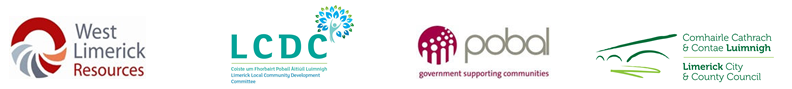 Panel of Trainers & Mentors for West Limerick Resources (WLR)  
Social Inclusion & Community Activation Programme (SICAP) West Limerick Resources Social Inclusion & Community Activation Programme (SICAP) is looking to form a panel of experts to support the delivery of certain SICAP activities. We are looking for professional trainers & mentors with skills and experience in the following six thematic areas. Virtual Interviews for those shortlisted will take place week commencing March 8th, 2021.CANVASSING BY OR ON BEHALF OF THE APPLICANT WILL AUTOMATICALLY DISQUALIFY     Please return this form along with your CV to:Dearbhla Conlon, Ahern, SICAP Co-ordinator by email to dconlon@wlr.ie Closing date: 5PM Friday 26th February 2021Please note that securing a place on the Panel of Trainers & Mentors is not a guarantee of hours.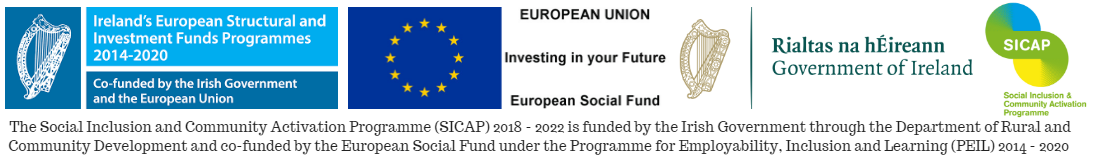 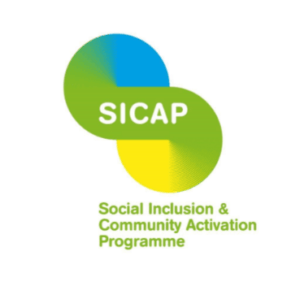 SICAP EXPRESSION OF INTEREST FORMAPPLICANT DETAILSFirst Name   Surname      Address        Contact DetailsMobile   Other     Email      SKILLS IDENTIFICATIONPlease identify the skills under each Thematic area in which you have experience. Click on box to mark with an x all relevant skills/experience.DIGITAL SKILLS   IT – Computer/Tablet/Smart Phone   Social Media   Digital Innovation for Local Community Groups/Social Enterprise   Marketing & CommunicationsOther (Please give details)  COMMUNITY DEVELOPMENT     Community Needs Analysis & Surveys       Training & Policy Development for LCGs     Digital Innovation for Local Community Groups & Social Enterprise    Creative Arts / Music Practitioners to deliver programmes to LCGs     Income Generation (incl. Fundraising)Other (Please give details)  SOCIAL ENTERPRISE     Business Planning & Strategic Planning      Financial Management & Payroll     HR & People Management     Income Generation incl. Fundraising     Governance     Networking SkillsOther (Please give details)  SELF EMPLOYMENT & ENTERPRISE SUPPORTS     Business Planning & Strategic Planning      Financial Management & Payroll     Basic Bookkeeping Skills     Marketing & Social Media     Health & Safety     Start Your Own Business TrainingOther (Please give details)  PERSONAL DEVELOPMENT & WELLBEING     Art & Craft      Music     Food & Nutrition     Yoga/Tai Chi/Mindfulness     Confidence BuildingOther (Please give details)  FAMILY SUPPORT     Speech & Language Facilitation      Online Parenting Supports     Digital Supports for Parents     Music/Arts Fun Facilitators for ChildrenOther (Please give details)  QUALIFICATIONS/EXPERIENCE        Click on box to mark with an x Do you have a recognised training qualification?  e.g. JEB, Train the Trainer, Teaching Qualification, GTC.
Copies of certified qualifications may be requested at a later date.    Yes          NoPlease list training qualifications
 
Do you have a qualification at Level 7/8 on the National Framework of Qualifications or its equivalent, and/or significant relevant work experience in your chosen area(s) of expertise?    Yes          NoPlease list below
Date awarded  
Date awarded  
Date awarded  
Date awarded  Have you previously delivered training & mentoring supports in a social enterprise/community & voluntary environment?    Yes          NoBriefly list any courses/workshops you have delivered and who these were delivered toHave you previously worked with other Local Development Companies and the SICAP programme?     Yes          NoIf yes, please list belowHave you a working knowledge of West Limerick Resources and the SICAP programme?       Yes          NoIf yes, please list belowPlease outline your experience in relation to your chosen area(s) of expertise.Please outline your understanding of the needs of individuals & groups supported under the WLR SICAP programme and how you might support them through training and mentorship.Do you hold a full driving licence?       Yes          NoDo you have access to a car?         Yes          NoDo you have the ability to deliver training & mentoring? in person in the West Limerick area        Yes          Nousing digital & virtual platforms         Yes          NoIf delivering supports using virtual platforms, which platforms do you intend to use. FINANCIAL DETAILSPlease outline the rates which you intend to charge WLR SICAP for the delivery of any training or mentoring supports which you wish to offer. Please clarify if this is per hour or per session. If per session, please state how long an average session takes. Also, please clarify if this rate is inclusive or exclusive of VAT and at what rate VAT will be charged if applicable.Are you registered as self-employed with the Office of the Revenue Commissioners?        Yes          NoIf yes, please provide a copy of your most recent Tax Access Identification Number (TAIN)
 Do you have insurance for your business?       Yes          NoPlease clarify which type of insurance and please attach a current copy of your Insurance Certificate in return emailREFEREESPlease provide the names of two persons as referees for confirmation of previous work experienceName		Organisation	Address		Tel/Mobile	Email		Name		Organisation	Address		Tel/Mobile	Email		SIGNATUREBefore signing this form please ensure that you have replied fully to all questions. I, the undersigned, HEREBY DECLARE, all the foregoing details to be true.Signature of Applicant	 Date			Digital Skills IT – Basic Computer/tablet/smart phone skillsSocial Media – awareness raising & training of the various social media platforms for individuals and groups.Digital Innovation for Local Community Groups and Social Enterprise to promote ongoing activities using various digital platforms.Marketing & Communications Community Development Facilitate Community Needs Analysis & Surveys Deliver Training & Develop Policies for LCGs (including maintaining accounts, fundraising skills, child protection) Creative Arts/Music Practitioners to deliver programmes to LCGS (for future Choir/Arts Programmes with LCGs) Self-Employment & Enterprise Supports Business Planning & Strategic PlanningFinancial Management Basic Bookkeeping Skills Marketing & Social Media           Health & SafetyPersonal Development & Wellbeing Craft/ArtMusicFood & NutritionYoga/Tai ChiConfidence Building Social EnterpriseBusiness Planning & Strategic PlanningFinancial Management & PayrollHR & People Management                                               Income Generation (incl. Fundraising)     Governance                                                                           Internal Communications                                               Leadership                                                         Event Planning & Management    Networking Skills                                                                    Family SupportSpeech and Language FacilitationOnline Parenting Supports Digital Supports for Parents Music/Arts Fun Facilitators for children